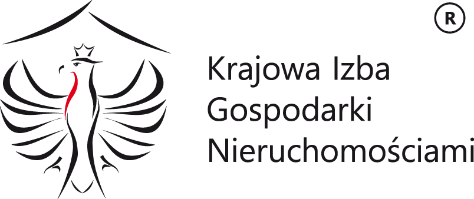 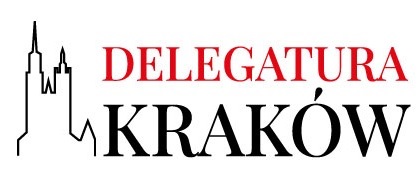 Karta zgłoszenia  Deklaruję chęć uczestnictwa w kursie w terminie  10 kwiecień 2021 –  12 czerwiec 2021 r. w zakresie: Pośrednik w obrocie nieruchomościami KIGN –   1.450,00 zł  Zarządca Nieruchomości KIGN – 1.450,00 zł 	Pośrednik  i  Zarządca Nieruchomości KIGN -  2.600,00 zł                                                                                                    (właściwe zaznaczyć)Dane osobowe uczestnika kursu:Dane do wystawienia Faktury:  Osoba Prywatna (dane jak wyżej)  FirmaWarunki uczestnictwa w kursie na  Zarządcę Nieruchomości KIGN / Pośrednika w Obrocie Nieruchomościami organizowanym przez KIGN Delegatura w Krakowie1.  Przesłanie do KIGN Delegatura w Krakowie wypełnionej i podpisanej karty zgłoszeniowej  (mailem na 
     adres biuro@kignkrakow.pl  stanowi  zawarcie umowy pomiędzy KIGN, a Uczestnikiem o 
     przeprowadzenie kursu na Zarządcę  Nieruchomości KIGN/Pośrednika w Obrocie Nieruchomościami KIGN
2. Po otrzymaniu karty zgłoszeniowej KIGN Delegatura w Krakowie niezwłocznie potwierdzi  jej przyjęcie  na 	adres podany w karcie zgłoszeniowej.3.  KIGN Delegatura w Krakowie dopuszcza rezygnację z kursu tylko w formie pisemnej, najpóźniej     
	na 7 dni przed podanym terminem rozpoczęcia zajęć.4. Prowadzący - KIGN Delegatura w Krakowie  zobowiązuje się do przeprowadzenia kursu na zarządcę nieruchomości/pośrednika w obrocie nieruchomościami  zgodnie z harmonogramem zamieszczonym na stronie: https://kignkrakow.pl/vii-edycja-kursu-zarzadcy-nieruchomosci-i-posrednika-w-obrocie-nieruchomosciami/5.  Zajęcia na zarządcę nieruchomości / pośrednika w obrocie nieruchomościami odbywają się w systemie weekendowym (terminy podane na stronie  https://kignkrakow.pl/vii-edycja-kursu-zarzadcy-nieruchomosci-i-posrednika-w-obrocie-nieruchomosciami/6.	Praktykant zobowiązuje się do wykonywania czynności objętych kursem praktycznym na zarządcę nieruchomości/pośrednika w obrocie nieruchomościami  oraz związanych z kursem poleceń otrzymywanych od Prowadzących.7.	Praktykant zobowiązany jest do uczestniczenia w zajęciach zgodnie z harmonogramem kursu.8.	Prowadzący powiadomi Praktykanta o wszelkich zmianach w harmonogramie drogą elektroniczną na adres mailowy podany w karcie uczestnictwa Praktykanta. Praktykant zobowiązany jest powiadomić Prowadzącego kurs praktyczny o zmianie adres mailowego. 9.	Praktykant wyraża zgodę na otrzymywanie wiadomości mailowych dot. rynku nieruchomości w formie newslettera. 10.	Praktykant jest zobowiązany do uiszczenia na rzecz Prowadzącego opłaty za kurs praktyczny na zarządcę nieruchomości lub pośrednika w obrocie nieruchomościami kwotę  w wysokości  1.450,00 zł brutto na numer rachunku bankowego Prowadzącego kurs:  Krajowa Izba Gospodarki Nieruchomościami Delegatura w Krakowie ul. Ks. Skorupki 13/1, 31-519 Kraków  PKO SA 19 1240 4650 1111 0010 6389 0003, w terminie najpóźniej do  03.04.2021 r.11. W przypadku gdy Praktykant uczestniczy w kursie na dwa zawody tj. na zarządcę nieruchomości                          i pośrednika w obrocie nieruchomościami  zobowiązany jest do zapłaty kwoty  2.600,00 zł brutto na konto Krajowa Izba Gospodarki Nieruchomościami Delegatura w Krakowie ul. Ks. Skorupki 13/1, 31-519 Kraków  PKO SA 19 1240 4650 1111 0010 6389 0003, w terminie najpóźniej do  03.04.2021 r.12. Jeżeli do dnia 03.04.2021 r nie będzie na koncie Delegatury wpłaty praktykanta, strony niniejszej umowy uznają, że Praktykant rezygnuje z uczestnictwa w kursie.13. Możliwe jest rozłożenie płatności na 3 raty (nieoprocentowane ) – raty ustalane są pisemnie (droga mailową) indywidualnie.		14.	Prowadzący wystawia Praktykantowi rachunek potwierdzający dokonanie zapłaty za prowadzony kurs praktyczny na zarządcę nieruchomości/pośrednika w obrocie nieruchomościami.15.	Kurs praktyczny kończy się przystąpieniem  Praktykanta do egzaminu końcowego (w ramach ceny za kurs),  a następnie rozdaniem Licencji KIGN na zarządcę nieruchomości/pośrednika w obrocie nieruchomościami  (licencja w wersji papierowej A4 nieodpłatna).16. Wysyłając zgłoszenie Praktykant wyraża zgodę na przetwarzanie swoich danych osobowych przez Organizatora, w celu  realizacji zgłoszenia oraz w celu przesyłania informacji o szkoleniach. Oświadczam,              że zostałem poinformowany   przez Krajową Izbę Gospodarki Nieruchomościami  Delegatura w Krakowie               o prawie wglądu i zmiany moich danych osobowych17. Akceptuję ww. warunki  uczestnictwa w kursie praktycznym.							     ………………………………………………………………………                                                                                                              DATA I PODPIS UCZESTNIKANazwiskoImięul. i nr domuKod i miastoTelefone-mailFV NA FIRMĘ:Dokładna nazwa i adresNr NIP